Configuration Stapling-/Nailing-MachineCategoryMaterialVersionType of ClosureCarton with contentSizesWorkflowStaple material/sizeNumber of staplesWorking capacity/cycle numberDesign Degree of automationAdjustment to other sizesRequested delivery dateSpecial internal company rules (specifications)Notes/sketches/other informationCompany:Phone:Street:Fax:Postal Code/Location:E-Mail:Country:Contact:Department:Please complete the questionnaire. Not all fields have to be completed. Stapling    Material 1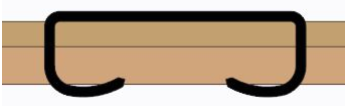     Material 2 Nailing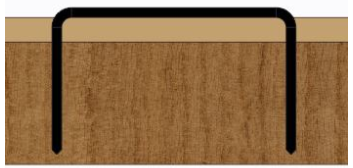     Material 1    Material 2Material 1: carton   carton   plastic plastic plastic wood wood others: others:Material 2: carton   carton   plastic plastic plastic wood wood others: others: Solid board Solid board Solid board Solid board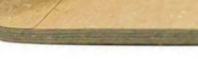 If known, indicate strength or FEFCO No. Single corrugated board Single corrugated board Single corrugated board Single corrugated board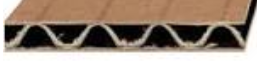 If known, indicate strength or FEFCO No. Double corrugated board Double corrugated board Double corrugated board Double corrugated board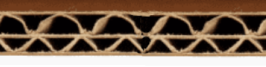 If known, indicate strength or FEFCO No. Triple corrugated board Triple corrugated board Triple corrugated board Triple corrugated board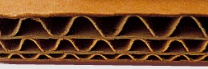 If known, indicate strength or FEFCO No.☐ Material thickness:☐ Material thickness:Material 1 (mm):Material 1 (mm):Material 1 (mm):Material 1 (mm):Material 2 (mm):Material 2 (mm):Material 2 (mm):Material 2 (mm):☐ Material layers:☐ Material layers:☐ single   ☐ single   ☐ single   ☐ double   ☐ triple  ☐ triple  ☐ triple  	-fold Staple position/sSketch with indication of staple position/s; for each size one sketch under point P). (Please send pictures and samples!) Staple position/sSketch with indication of staple position/s; for each size one sketch under point P). (Please send pictures and samples!) Staple position/sSketch with indication of staple position/s; for each size one sketch under point P). (Please send pictures and samples!) Staple position/sSketch with indication of staple position/s; for each size one sketch under point P). (Please send pictures and samples!) Staple position/sSketch with indication of staple position/s; for each size one sketch under point P). (Please send pictures and samples!) Staple position/sSketch with indication of staple position/s; for each size one sketch under point P). (Please send pictures and samples!) Staple position/sSketch with indication of staple position/s; for each size one sketch under point P). (Please send pictures and samples!) Staple position/sSketch with indication of staple position/s; for each size one sketch under point P). (Please send pictures and samples!) Staple position/sSketch with indication of staple position/s; for each size one sketch under point P). (Please send pictures and samples!) Staple position/sSketch with indication of staple position/s; for each size one sketch under point P). (Please send pictures and samples!) Folding boxes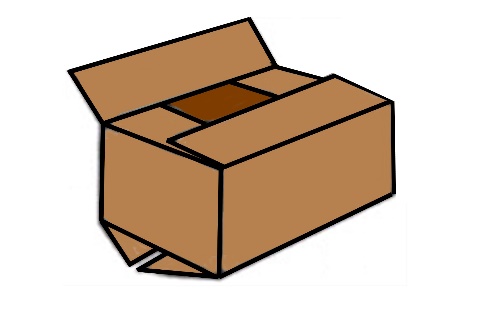  Telescope cartons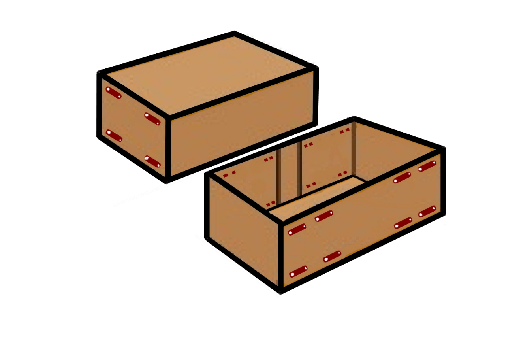  Telescope cartons Cardboard trays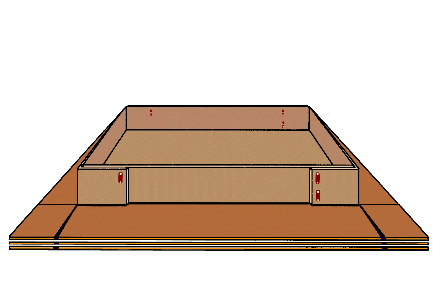  Other cardboard boxes(please define exactly under P) or/and insert pictures) Other cardboard boxes(please define exactly under P) or/and insert pictures) Other articles     (please define exactly under P) or/and insert pictures) Other articles     (please define exactly under P) or/and insert pictures) Bottom closure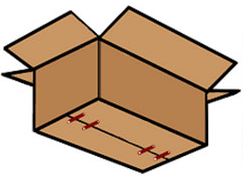  Top closure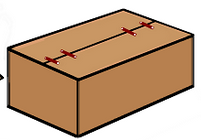  Bottom/top tray
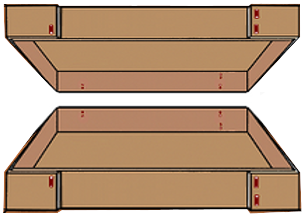  Other articles 	(please define exactly under P) or/and insert pictures)	 Other articles 	(please define exactly under P) or/and insert pictures)	 Other articles 	(please define exactly under P) or/and insert pictures)	Weight:		kgContent: Carton     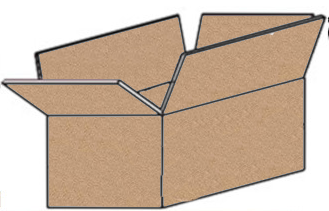  Tray 
Flap folding:
1)  outside                   2)  inside 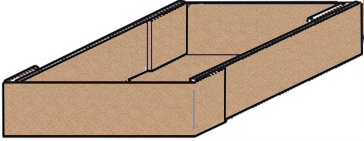  Others
(please specify 
under P)?Part designationCarton/tray	Carton/tray	Carton/tray	Carton/top/bottomCarton/top/bottomCarton/top/bottomLin mmBin mmHin mmK1in mmK2in mmK3in mmProcessComment Unfold cardboard manual   automatic automatic Fold carton bottom manual   automatic automatic Filling the carton manual   automatic automatic Fold carton lid manual   automatic automatic simultaneous bottom and lid closure of the filled folding box first close the bottom of the empty folding box, then fill the folding box then close the lid of the filled folding box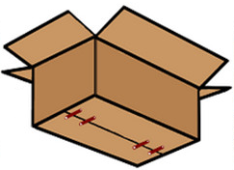 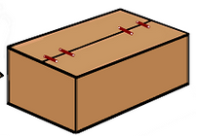  first close the bottom of the empty folding box, then fill the folding box then close the lid of the filled folding box Define other sequence under P) Define other sequence under P)Material: Steel, copper plated Steel, copper plated Steel, galvanised Steel, galvanised Steel, galvanised Stainless steel Stainless steel other: other:Crown size: 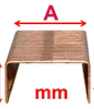 Crown size:  9 mm  For stapling and nailing 9 mm  For stapling and nailing 13 mm  For stapling and nailing 20 mm  For stapling and nailing 20 mm  For stapling and nailing 36 mm  For stapling 36 mm  For stapling other:   		pcs. per Bottom   Top   Flap Side other:Quantity: 	pcs. minute hour other: mobile fix location free-standing integrate into existing line 	(please specify) mechanical version	(manual) Semi-automatic (manual insertion/removal)	(pneumatic or electro-pneumatic version) Fully automatic operation	(electro-pneumatic version)Article sizes come   chaotically
	(different sizes one after the other) in series               pieces(same size one after the other)Stapling machine should be adjusted to the different sizes:Stapling machine should be adjusted to the different sizes:Stapling machine should be adjusted to the different sizes:Stapling machine should be adjusted to the different sizes:Stapling machine should be adjusted to the different sizes: manuell                                    x per  shift day other: automatic automatic automatic automatic automaticCalendar week/year: none yes, please send documents I hereby agree that my personal data are stored.
	To delete your data, please contact us under info@mezger.eu  I hereby agree that my personal data are stored.
	To delete your data, please contact us under info@mezger.eu Please sent samples of the different sizes, so that we can determine the correct staple.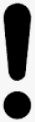 Please sent samples of the different sizes, so that we can determine the correct staple.Please return the completed questionnaire to:Please return the completed questionnaire to:MEZGER Heftsysteme GmbHSaganer Staße 24D-90 475 NürnbergGermanyMail: info@mezger.euTel.: +49 (0)911 98494 0Fax: +49 (0)911 98494 30Thank you for your effortsIhr MEZGER-TeamCopyright© by MEZGER Heftsyteme GmbH, Nürnberg, GermanyThank you for your effortsIhr MEZGER-TeamCopyright© by MEZGER Heftsyteme GmbH, Nürnberg, Germany